a Jiří Šedývyhlašují8. ročník mezinárodní literární a výtvarné soutěže o cenu Jiřího Šedého „Nejsem na světě sám“.TÉMA: I ZVÍŘATA MAJÍ SRDCEKategie:  5 – 10 let	 11 – 15 let			Příspěvky do výtvarné soutěže	 16 a více let			posílejte ve formátu A4.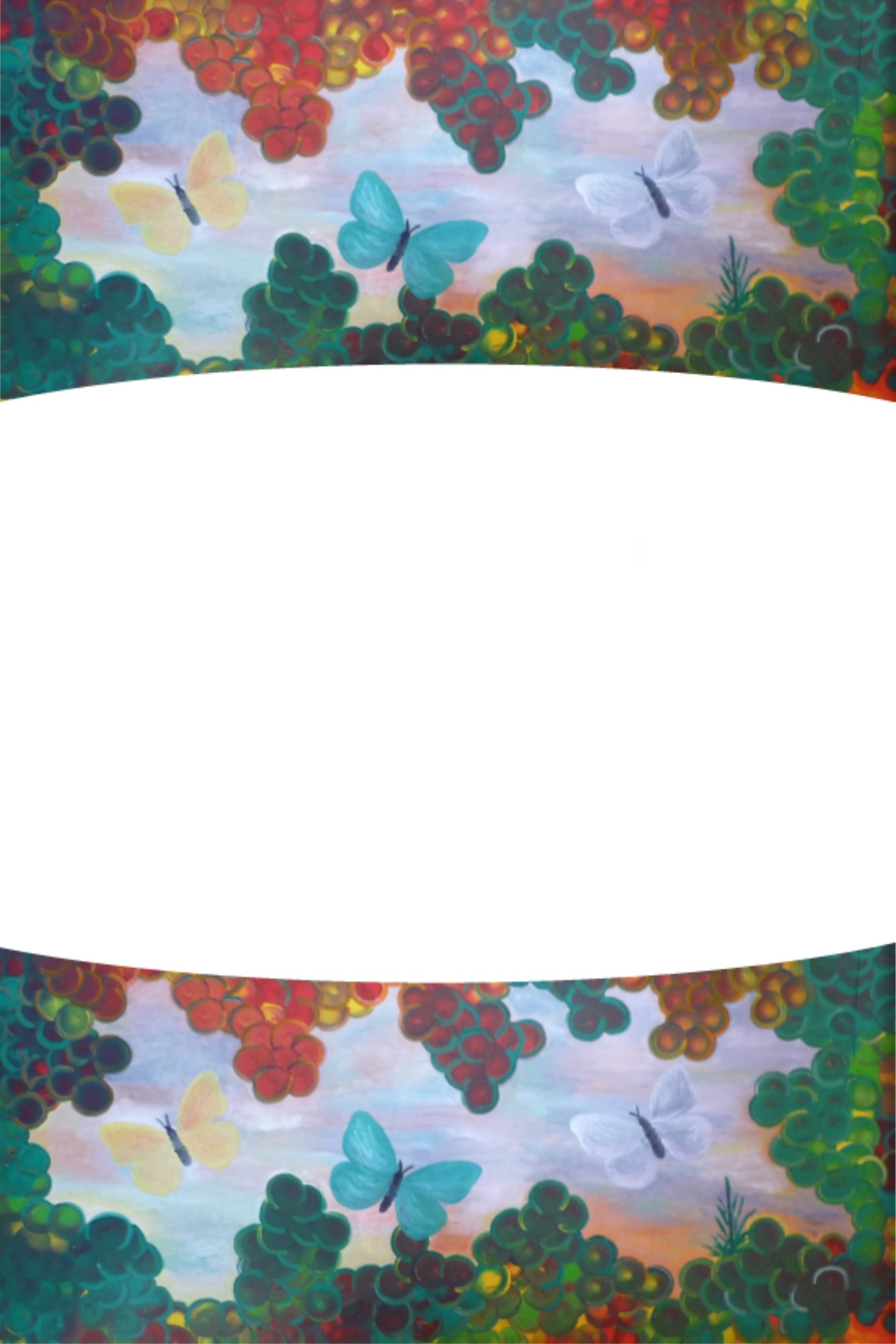 Ukončení soutěže: 31. 10. 2016Slavnostní vyhlášení výsledků: 7. 12. 2016 v 17, 00 hod. v prostorách Františkánského kláštera v Kadani.Příspěvky do soutěže zasílejte na adresu: PhDr. Vlasta Šedá                                                                           Vinohrady 1997                                                                     	   432 01 Kadaň, Czech republikPříspěvky do soutěže se nevracejí.